Appendix 1-1 RESPONDENT’S REFERENCE SHEETAppendix 1-2NON-COLLUSION AFFIDAVIT(THIS AFFIDAVIT MUST BE EXECUTED FOR THE PROPOSAL TO BE CONSIDERED)STATE OF OHIO	))	SS.COUNTY OF CUYAHOGA	) 	being first duly sworn, deposes and saysthat he/she is	of the party making the foregoing proposal:  that suchproposal is genuine and not collusive or sham:  that said Respondent has not colluded, conspired, connived or agreed, directly or indirectly, with any contractor or person to put in a sham proposal, or that such other person shall refrain from bidding and has not in any manner, directly or indirectly, sought by agreement or collusion, or communication or conference, with any person, to fix the price of affiant or any other contractor, or to fix any overhead, profit or cost element of said price, or of that of any other contractor, or to secure any advantage against the Cuyahoga County Board of Health or any other persons interested in the proposed contract; and that all statements contained in said proposal are true; and further that all statements contained in said proposal are true; and further that such contractor has not, directly or indirectly submitted this proposal, or contents thereof, or divulged information relative thereto to any association or to any member or agent thereof.FURTHER AFFIANT SAYETH NAUGHT.AFFIANTSworn to and subscribed before me this	day of	2017.NOTARY PUBLICMy commission expires:APPENDIX 1-4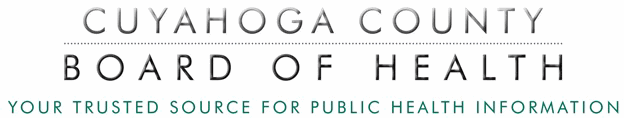 This is a quote request for the following project:This quote covers all work specified in this document. All labor, materials, services and/or equipment cost necessary for the completion of the work is included in each specified line item.If a multi-unit, each unit is to have a separate quote. There should also be a listed Total Project Quote.  Only one contract will be awarded for the entire project.This proposed quote is valid for a period of 60 days from the date submitted.The undersigned, having become thoroughly familiar with the terms and conditions of the specifications, local conditions affecting performance and cost, and having inspected the site, hereby agrees to fully perform the proposed work within the time stated in the contract for the sum of money as detailed below:Tenant	Kelly M. Henderson, 216-972-47561563 Eddington Rd. #1, East Cleveland, OH 44118Tenant	William Seifert-Kessell, 216-372-32531565 Eddington Rd. #2, East Cleveland, OH 44118Tenant	Brittany E. Peoples, 216-703-11381563 Eddington Rd. #3, East Cleveland, OH 44118Total Attachment # 1 $ 	 Total Attachment # 2   $ 	 Total Attachment # 3   $ 	Total for all atachments:		$ 	Owner of Property: (if not indicated above) James Hill 216-287-4642For Questions, Please Contact:Neil Ammons, Senior Building Rehabilitation SpecialistPhone 216-698-2467Cuyahoga County, Department of DevelopmentContractor Submitting Quote:Company Name:   		 Address:				 City, St, Zip:           		 Phone:	 		Authorized Signature:	Date:  	Completed quote shall be emailed to Shelley Sima at ssima@ccbh.net or delivered to the Cuyahoga County Board of Health, 5550 Venture Dr. Parma, prior to close of business on stated due date to be considered.Board of Health Quote RequestLead Project Requirements:Lead Hazard Control GuidelinesFollow all “HUD Guidelines for the Evaluation and Control of Lead Based Paint Hazards in Housing”, found at 24 CFR Parts 35, 36, 37.  All lead remediation work shall be supervised by State of Ohio Licensed Lead Abatement Contractors and carried out by State of Ohio Licensed Lead Abatement Workers. The Contractor will not use open flame burning, chemical strippers containing methylene chloride, dry scraping, uncontained hydro blasting or hydro washing, uncontained abrasive blasting, or machine sanding without HEPA attachments or heat stripping above 1100 degrees (F) at any time.The contractor will dispose of waste resulting from abatement in accordance with all applicable local, state, and federal regulations.Worker SafetyThe Contractor will observe the procedures for worker protection established by the Federal Occupational Safety and Health Administration, including but not limited to:29 CFR 1910 General Industry Standards29 CFR 1910.1025 Lead Standards for General Industry 29 CFR 1910.134 Respiratory Protections29 CFR 1910.1200 Hazard Communications29 CFR 1910.245 Specifications for Accident Prevention (Sign and Tags) 29 CFR 1926 Construction Industry Standards29 CFR 1926.62 Construction Industry Lead StandardNotification RequirementsIf a conflict, error, omissions, or lack of detailed description is discovered in the specification documents, the contractor shall immediately notify the specification writer and request clarification. The specification writer will make any corrections or interpretations necessary to fulfill the intent of the specifications.Notify the Cuyahoga County Board of Health of the start date and clearance date 5 days prior to the start date. Provide copies of Ohio Departments of Health’s 3 day online notification.Building Permit RequirementsAll permits or licenses necessary for the new construction or alteration to the structure must be obtained and submitted to the Cuyahoga County Board of Health. Contractors are responsible for obtaining any progress or final inspections from the local building department.GuaranteeThe contractor shall guarantee the work performed for a period of twelve (12) months from the date of final acceptance of all work required by the contract. Any defects that appear within this twelve (12) month period and arise out of defective or improper materials or workmanship shall be corrected and made good by the contractor at contractor expense.All documentation necessary for manufactures warranties shall be left with the home owner.All measurements listed in these specifications are estimates and should not be used to base your price on. The contractor is responsible to measure and appropriately price each item listed.Board of Health Quote RequestKelly M. Henderson1563 Eddington Rd. #1, East Cleveland, OH 44118Item	Specification	Quantity/Unit	Total CostAttachment # 1 LeadLead Project Protocol and Final Clearance:*HUD Guidelines: All aspects of the job shall follow HUD Guidelines which includes high dust and low dust containment and proper demolition and debris disposal.*Clearance: The job site must be left clean and must pass final lead clearance inspection by the Cuyahoga County Board of Health. Cleaning performance standards can be found in the HUD Guidelines - Chapter 14, Cleaning: How to do it.<http://www.hud.gov/offices/lead/lbp/hudguidelines/Ch14.pdf>*Ground cover: Use ground cover to address bare soil as needed in areas adjacent to lead work unless otherwise specified.*Furnace Filter replacement: Replace furnace filter with high -particulate pleated filter.*Paint and Sealant: Coat interior trim and floors as needed to pass clearance. Coat any areas not specifically listed in these specifications as needed to ensure a non-porous surface that will allow for a proper clearance. Colors shall match existing colors and include all areas of the house.1.00 ea	$ 	OneRoof by Travis Systems, Inc.	Page 3 of 13	Printed: 1/31/17Board of Health Quote RequestKelly M. Henderson1563 Eddington Rd. #1, East Cleveland, OH 44118Item	Specification	Quantity/Unit	Total CostAttachment # 1 (continued) Install Vinyl Replacement Windows: (No Coil)Windows shall be prefabricated and constructed using welded frame and welded sash white on white vinyl. The new window shall be Energy Star rated for northern climate with insulated 3/4" glass.Screens shall be included on all windows, Double Hung and Sliders shall have ½ screens. Hopper and awning windows shall have full screens. Both sashes on Double Hung units should have tilt in capability. Unless otherwise specified, all windows shall match existing windows in style and mullion detail.All windows shall be installed according to the manufacturer's installation instructions and local code authority. In addition, the following special instruction shall be observed: This specification shall be completed in a lead safe manner following HUD Guidelines. Remove and dispose of sash, stop and parting beads. Leave trim intact, retaining casing, interior sill (stool) and apron. Repair and re-frame jamb opening as needed. Remove and replace all rotted wood found. For Double Hung Windows; remove pulley assembly and weights and fill weight cavity with fiberglass insulation. Before window installation, prime jamb opening. Paint All Exterior trim. Install new window using appropriate fasteners that have been approved by the manufacturer and local building departments. Window shall be centered in opening with no more than ¼ inch gap to existing jamb. Prime and Paint or stain and seal all interior casing, sills and apron's to match existing. Before leaving ensure window operates and latches properly.Window installation shall not impede egress through bedroom windows by reducing the open area to less than code requirements. Tempered glass shall be used in all areas as indicated by state and local code authority. All bathrooms shall have privacy glass. Contact local building department and pull all necessary permits and obtain inspections as required.NOTE WINDOW BRAND: _ 	NOTE WINDOW SUPPLIER:  	2-Side B, First Floor Awning (Clear Glass-No Mullions)5-Side B, First floor Double Hung (privacy glass in bathroom -Clear Glass all others-No Mullions) 2-Side D, First Floor Awning (Clear Glass-No Mullions)9.00 Ea	$ 	OneRoof by Travis Systems, Inc.	Page 4 of 13	Printed: 1/31/17Board of Health Quote RequestKelly M. Henderson1563 Eddington Rd. #1, East Cleveland, OH 44118Item	Specification	Quantity/Unit	Total CostAttachment # 1 (continued) Make Existing Interior Door(s) Lead Safe:This specification shall be completed in a lead safe manner following HUD Guidelines. Remove a minimum of one inch of paint from the perimeter of the doors surface that impacts the door stop. Remove all paint from door edges that may rub on door jamb. Wet scrape and wet sand paint to feather remaining paint to a smooth transition on both sides of the door slabs. Remove existing door stops and replace with new. Prime and paint with two coats the entire door assembly including; the door slab, jambs, stops, header, threshold, interior and exterior casing and all trim. Replace any damaged or missing hardware including the door hinges, lockset, and latch. Adjust and trim door to properly close without rubbing on any part of the jambs, header, threshold, or floor.As Listed:1-First Floor Bath1-First Floor Bedroom #1 1-First Floor Bedroom #23.00 ea	$ 	Interior Paint Stabilization:Wet scrape all loose, peeling, blistered, cracked paint. Remove all hooks, nails, brackets, pipes, and unused fixtures and attachments. Re-secure all loose wood prior to painting. Replace all defective and missing materials to ensure a sound surface. Feather edges of remaining paint and sand to a dull gloss with wet sand paper. Caulk and fill holes level to existing surface with acrylic caulk or exterior grade spackling compound. Protect surrounding surfaces from paint spatter. FULL PRIME; then paint to hide with acrylic paint.As Listed:1-Hall Cabinet Door and Draws. (Inside and Out) 1-Hall Cabinet Trim1-Basement stairs and stringers (Install Full with commercial rubber stair tread covers on all steps.)100.00 SF	$ 	Install Glass Block Windows:Window shall be glass block with one vent section per opening. Clear obscure block shall be used on all windows.All windows shall be installed according to the manufacturer's installation instructions and local code authority. In addition the following special instruction shall be observed: This specification shall be completed in a lead safe manner following HUD Guidelines. Remove existing window sash and trim. Install new Glass Block window in opening. Window should be centered in opening. Properly strike all joints and seal both sides. Contact local building department and pull all necessary permits and obtain inspections as requiredAll Basement windows10.00 Each	$ 	OneRoof by Travis Systems, Inc.	Page 5 of 13	Printed: 1/31/17Board of Health Quote RequestKelly M. Henderson1563 Eddington Rd. #1, East Cleveland, OH 44118Item	Specification	Quantity/Unit	Total CostAttachment # 1 (continued) OneRoof by Travis Systems, Inc.	Page 6 of 13	Printed: 1/31/17Board of Health Quote RequestKelly M. Henderson1563 Eddington Rd. #1, East Cleveland, OH 44118Item	Specification	Quantity/Unit	Total CostAttachment # 1 (continued) Healthy HomesCarbon Monoxide - Smoke DetectorInstall new battery operated combination Carbon Monoxide - Smoke Detector per manufacturer specifications.Locate on ceiling adjacent to bedrooms. 1-First Floor unit1.00 EA	$ 	OneRoof by Travis Systems, Inc.	Page 7 of 13	Printed: 1/31/17Board of Health Quote RequestWilliam Seifert-Kessell1565 Eddington Rd. #2, East Cleveland, OH 44118Item	Specification	Quantity/Unit	Total CostAttachment # 2 LeadLead Project Protocol and Final Clearance:*HUD Guidelines: All aspects of the job shall follow HUD Guidelines which includes high dust and low dust containment and proper demolition and debris disposal.*Clearance: The job site must be left clean and must pass final lead clearance inspection by the Cuyahoga County Board of Health. Cleaning performance standards can be found in the HUD Guidelines - Chapter 14, Cleaning: How to do it.<http://www.hud.gov/offices/lead/lbp/hudguidelines/Ch14.pdf>*Ground cover: Use ground cover to address bare soil as needed in areas adjacent to lead work unless otherwise specified.*Furnace Filter replacement: Replace furnace filter with high -particulate pleated filter.*Paint and Sealant: Coat interior trim and floors as needed to pass clearance. Coat any areas not specifically listed in these specifications as needed to ensure a non-porous surface that will allow for a proper clearance. Colors shall match existing colors and include all areas of the house.1.00 ea	$ 	OneRoof by Travis Systems, Inc.	Page 8 of 13	Printed: 1/31/17Board of Health Quote RequestWilliam Seifert-Kessell1565 Eddington Rd. #2, East Cleveland, OH 44118Item	Specification	Quantity/Unit	Total CostAttachment # 2 (continued) Install Vinyl Replacement Windows: (No Coil)Windows shall be prefabricated and constructed using welded frame and welded sash white on white vinyl. The new window shall be Energy Star rated for northern climate with insulated 3/4" glass.Screens shall be included on all windows, Double Hung and Sliders shall have ½ screens. Hopper and awning windows shall have full screens. Both sashes on Double Hung units should have tilt in capability. Unless otherwise specified, all windows shall match existing windows in style and mullion detail.All windows shall be installed according to the manufacturer's installation instructions and local code authority. In addition, the following special instruction shall be observed: This specification shall be completed in a lead safe manner following HUD Guidelines. Remove and dispose of sash, stop and parting beads. Leave trim intact, retaining casing, interior sill (stool) and apron. Repair and re-frame jamb opening as needed. Remove and replace all rotted wood found. For Double Hung Windows; remove pulley assembly and weights and fill weight cavity with fiberglass insulation. Before window installation, prime jamb opening. Paint All Exterior trim. Install new window using appropriate fasteners that have been approved by the manufacturer and local building departments. Window shall be centered in opening with no more than ¼ inch gap to existing jamb. Prime and Paint or stain and seal all interior casing, sills and apron's to match existing. Before leaving ensure window operates and latches properly.Window installation shall not impede egress through bedroom windows by reducing the open area to less than code requirements. Tempered glass shall be used in all areas as indicated by state and local code authority. All bathrooms shall have privacy glass. Contact local building department and pull all necessary permits and obtain inspections as required.NOTE WINDOW BRAND: _ 	NOTE WINDOW SUPPLIER:  	1-Side A, Second Floor-Awning6-Side B, Second Floor-Double Hung 1-Side B, Second Floor-Awning2-Side C, Second Floor-Double Hung1-Side D, Rear Common Hall-Double Hung 2-Side D, Second Floor-Awning13.00 Ea	$ 	OneRoof by Travis Systems, Inc.	Page 9 of 13	Printed: 1/31/17Board of Health Quote RequestWilliam Seifert-Kessell1565 Eddington Rd. #2, East Cleveland, OH 44118Item	Specification	Quantity/Unit	Total CostAttachment # 2 (continued) Install Entry Door(s): Install new pre-hung, factory finished, white fiberglass door with new jamb, new casings, new threshold, new trim, new molding and all hardware. Include keyed lock and dead bolt set. The new door shall match existing in size, swing, style and mullion design unless otherwise stated. Examples of acceptable fiberglass doors are (Therma-tru-Smooth-Star), (Jeld-wen-Smooth-Pro) or(Weatherking-Smooth). Other doors must be approved by the Department of Development before installation.The specification shall be completed in a lead safe manner following HUD Guidelines. Remove old door complete, including threshold, jambs, all casing, and trim. Replace rotted wood and re-frame as needed to accept new door. Install new door and insulate between door jamb and framing with fiberglass insulation. Seal as needed using urethane caulk. Prime and paint or coil all exterior casing and trim to match house. Interior casing and trim shall be primed and painted with two coats to match existing. All new exposed wood shall be painted or coiled including threshold.If multiple doors are being installed in the same unit all locks shall be keyed alike. Contact local building department and pull all necessary permits and obtain inspections as required.NOTE DOOR BRAND: 	NOTE DOOR SUPPLIER: 	1-Side C, Second Floor to rear porch1.00 EA	$ 	OneRoof by Travis Systems, Inc.	Page 10 of 13	Printed: 1/31/17Board of Health Quote RequestWilliam Seifert-Kessell1565 Eddington Rd. #2, East Cleveland, OH 44118Item	Specification	Quantity/Unit	Total CostAttachment # 2 (continued) Healthy HomesCarbon Monoxide - Smoke DetectorInstall new battery operated combination Carbon Monoxide - Smoke Detector per manufacturer specifications.Locate on ceiling adjacent to bedrooms. 1-Second Floor Unit1.00 EA	$ 	OneRoof by Travis Systems, Inc.	Page 11 of 13	Printed: 1/31/17Board of Health Quote RequestBrittany E. Peoples1563 Eddington Rd. #3, East Cleveland, OH 44118Item	Specification	Quantity/Unit	Total CostAttachment # 3 LeadLead Project Protocol and Final Clearance:*HUD Guidelines: All aspects of the job shall follow HUD Guidelines which includes high dust and low dust containment and proper demolition and debris disposal.*Clearance: The job site must be left clean and must pass final lead clearance inspection by the Cuyahoga County Board of Health. Cleaning performance standards can be found in the HUD Guidelines - Chapter 14, Cleaning: How to do it.<http://www.hud.gov/offices/lead/lbp/hudguidelines/Ch14.pdf>*Ground cover: Use ground cover to address bare soil as needed in areas adjacent to lead work unless otherwise specified.*Furnace Filter replacement: Replace furnace filter with high -particulate pleated filter.*Paint and Sealant: Coat interior trim and floors as needed to pass clearance. Coat any areas not specifically listed in these specifications as needed to ensure a non-porous surface that will allow for a proper clearance. Colors shall match existing colors and include all areas of the house.1.00 ea	$ 	Exterior Paint Stabilization:Wet scrape all loose, peeling, blistered, cracked paint. Remove all hooks, nails, brackets, pipes, and unused fixtures and attachments. Re-secure all loose wood prior to painting. Replace all defective and missing materials to ensure a sound surface. Feather edges of remaining paint and sand to a dull gloss with wet sand paper. Caulk and fill holes level to existing surface with acrylic caulk or exterior grade spackling compound. Protect surrounding surfaces from paint spatter. FULL PRIME and then paint to hide with acrylic paint.As Listed:Entire exterior of house with special attention to the following areas listed on the LRA:**Walls**Door Casings**Window Casings (All Floors)**All Porches, Entire - Include all columns, railings (inside and out), railings, and all porch ceilings (replace and repair approximately 20 sq./ft. of porch ceiling located on left side of second floor side A porch)**Side A, Front Porch Staircase5,500.00 SF	$ 	OneRoof by Travis Systems, Inc.	Page 12 of 13	Printed: 1/31/17Board of Health Quote RequestBrittany E. Peoples1563 Eddington Rd. #3, East Cleveland, OH 44118Item	Specification	Quantity/Unit	Total CostAttachment # 3 (continued) Install Indoor - Outdoor carpet:Re-nail all loose wood prior to installation. Replace all defective, missing, and or rotten materials to ensure sound surface. Clean and HEPA vacuum area. Wet scrape any loose or peeling paint stabilize the area. Install 100% high ultra-violet continuous Olefin Filament carpet with a minimum 5-year indoor warranty/ 3-year outdoor warranty.Install ¼" wood underlayment per HUD standards on porch floor. Prime new wood with appropriate exterior paint and caulk all butt joints and wood ends to prevent moisture penetration. Mark under each piece "LEAD PAINT HAZARD"Install Indoor/Outdoor Carpet per manufacturers instructions. Install Metal L molding at all exposed edges.Straighten wave in first floor porch tough and grove at front steps before starting. 1-Side A, First Floor front porch33.00 SY	$ 	Porch Decks-Tear off and Install new roofing material:Remove existing roofing and haul away.Check sheathing, re-nail. Replace All Rotted woodInstall new glass base or other approved base and Modified Bitumen on Porch decking. Manufactures installations instructions must be followed.1-Side A, Second Floor-Front Porch 1-Side C, First Floor Rear Porch1-Side C, Second Floor Rear Porch7.00 SQ	$ 	Bare Soil:Mulch coverSpread 6" of mulch where applicable. Remove any debris from indicated area. Prep area to slope away from house/ foundation. Spread landscape fabric over area. Spread mulch to a minimum 6" thickness.1-Side C, Backyard-Between cement pad and fence100.00 Sq.ft.	$ 	OneRoof by Travis Systems, Inc.	Page 13 of 13	Printed: 1/31/17INSTRUCTIONS:List a minimum of three (3) organizations to whom you have provided like services to that being requested in the specification. Provide all data requested below for each reference listed. Use additional sheets if desired.INSTRUCTIONS:List a minimum of three (3) organizations to whom you have provided like services to that being requested in the specification. Provide all data requested below for each reference listed. Use additional sheets if desired.ORGANIZATION'S NAME:CONTACT PERSON'S NAME:ORGANIZATION'S FULL ADDRESS:CONTACT PERSON'S TELEPHONE NUMBER:DATE SERVICE(S) PROVIDED:SPECIFY THE SERVICES PROVIDED:SPECIFY THE SERVICES PROVIDED:ORGANIZATION'S NAME:CONTACT PERSON'S NAME:ORGANIZATION'S FULL ADDRESS:CONTACT PERSON'S TELEPHONE NUMBER:DATE SERVICE(S) PROVIDED:SPECIFY THE SERVICES PROVIDED:SPECIFY THE SERVICES PROVIDED:ORGANIZATION'S NAME:CONTACT PERSON'S NAME:ORGANIZATION'S FULL ADDRESS:CONTACT PERSON'S TELEPHONE NUMBER:DATE SERVICE(S) PROVIDED:SPECIFY THE SERVICES PROVIDED:SPECIFY THE SERVICES PROVIDED:Please initial in the right hand column next to each criteria metINITIAL1Bidder is in compliance with Ohio's Drug-Free Workplace requirements, including, but not limited to, maintaining a substance abuse policy that its personnel are subject to on the contract (the successful bidder shall provide this policy upon request).12Bidder does not have an Experience Modification Rating greater than 1.5 with respect to the Bureau of Workers Compensation risk assessment rating.23Bidder is in compliance and will remain in compliance with Federal and Ohio Equal Opportunity Employment Laws.34Bidder will pay the prevailing wage rate and comply with other provisions set forth in Sections 4115.03 through 4115.16 of the Ohio Revised Code and Sections 4101:9-4-01 through 4101:9-4-28 of the Ohio Administrative Code, including, but not limited to, the filing of certified payroll reports.45Bidder has not been debarred from public contracts for prevailing wage violations or found or determined by the state to have underpaid the required prevailing wage, whether intentionally or unintentionally, even if settled subsequent to the finding, more than three (3) times in the last ten(10) years, provided that, when aggregating for any single project, no finding of an underpaid amount of less than $1,000.00 shall be considered, and no single finding based upon a journeyman-to-apprenticeship ratio shall be considered a violation of this provision unless as part of multiple, similar findings.56Bidder has not been penalized or debarred from any federal, state, or local public contract or falsified certified payroll records, or has otherwise been found, after appeals, to have violated the Fair Labor Standards Act in the past seven (7) years, or during the bidders’ entire time of doing business, if less than seven (7) years.67Bidder has not had the professional license of any of its employees revoked for malfeasance or misfeasance.78Bidder has not violated any unemployment or workers compensation law during the past five (5) years, or during the bidder's entire time of doing business, if less than five (5) years.89Bidder does not have final, unsatisfied judgments against it which in total amount to 50% or more of the contract amount.910Bidder will utilize, for work performed under the contract, supervisory personnel that have three (3) or more years of experience in the specific trade and who maintain the appropriate state license(s), if any.1011Bidder is properly licensed to perform all work as follows: (1) if performing a trades contract, shall be licensed pursuant to Ohio Revised Code Section 4740 as a heating, ventilating, and air conditioning contractor, refrigeration contractor, electrical contractor, plumbing contractor, or hydronics contractor; (2) if performing work regulated under Section 3737.65 of the Ohio Revised Code, be certified by the State Fire Marshall; and (3) if performing work under any other trade, occupation, or profession licensed under Title 47 of the Ohio Revised Code, be licensed for that trade, occupation, or profession as provided in the Ohio Revised Code. If the applicable contract does not involve any of the above-described work, Bidder shall place “N/A” and his/her initials in the box to the right.1112Bidder will, if performing a trades contract pursuant to Ohio Revised Code Section 4740, not subcontract more than twenty-five percent (25%) of the labor, excluding materials, for its awarded contract, unless to subcontractors also licensed pursuant to Ohio Revised Code Section 4740 or certified by the State Fire Marshall pursuant to Ohio Revised Code Section 3737.65. If the applicable contract does not involve this type of work, Bidder shall place “N/A” and his/her initials in the box to the right.1213Bidder will provide access as needed and allow the Agency of the Inspector General to perform the functions provided for in Section 4.12 of the Contracting Ordinance.1314Bidder will require all if its subcontractors, at the time of execution of a subcontract, to make all of the certifications required within this form, except for certification numbers 7, 8, and 10. If the applicable contract does not involve the use of subcontractors, Bidder shall place “N/A” and his/her initials in the box to the right.1415Bidder has met and will comply with all provisions of state law relating to ethics. Bidder has also met and will comply with all applicable Cuyahoga County Ordinances, including, but not limited to, the Ethics Ordinance, Inspector General Ordinance and the Contracting Ordinance.15Printed Name: 		Company:   	Signature: 		Date:   	